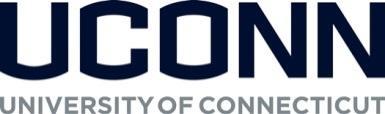 GRAD 5991Graduate InternshipCourse and Instructor InformationCourse Title:  GRAD 5991: Graduate InternshipCredits:  Variable (1-6 credits per semester); may be repeated for up to a total of 9 creditsPrerequisites:  Instructor consent required; students must secure a satisfactory intern position before the end of the second week of the semester of enrollment in this courseInstructor:  Student’s Major Advisor Grading:  S/UCourse DescriptionCourse Catalog Description:  Supervised internship work that supports a student’s graduate training and career goals.  Allows students to participate in an internship while also taking courses.  Evaluation is by a field supervisor and major advisor.Course ObjectivesThe internship is an experiential job placement designed to enhance the knowledge, skills, and abilities of the student, enhance their employability, and requires a student to perform specific work at the host’s site.Course Requirements and GradingTo earn an S grade in this class, students must satisfactorily complete the following: (1) Internship Agreement that specifies the terms, requirements, and expectations of the internship (including hours and deliverables) and is signed by the field supervisor and instructor (major advisor), (2) a Field Supervisor Evaluation Report, signed by the field supervisor, which indicates that the student has satisfactorily met all of the requirements laid out in the Internship Agreement.  Resources for Students Experiencing DistressThe University of Connecticut is committed to supporting students in their mental health, their psychological and social well-being, and their connection to their academic experience and overall wellness. The university believes that academic, personal, and professional development can flourish only when each member of our community is assured equitable access to mental health services. The university aims to make access to mental health attainable while fostering a community reflecting equity and diversity and understands that good mental health may lead to personal and professional growth, greater self-awareness, increased social engagement, enhanced academic success, and campus and community involvement. Students who feel they may benefit from speaking with a mental health professional can find support and resources through the Student Health and Wellness-Mental Health (SHaW-MH) office. Through SHaW-MH, students can make an appointment with a mental health professional and engage in confidential conversations or seek recommendations or referrals for any mental health or psychological concern. Mental health services are included as part of the university’s student health insurance plan and also partially funded through university fees. If you do not have UConn’s student health insurance plan, most major insurance plans are also accepted. Students can visit the Student Health and Wellness-Mental Health located in Storrs on the main campus in the Arjona Building, 4th Floor, or contact the office at (860) 486-4705, or https://studenthealth.uconn.edu/ for services or questions.If life circumstances are affecting your ability to focus on courses and your UConn experience, students can email the The Graduate School at gradschool@uconn.edu to request support.  Regional campus students should email the Student Services staff at their home campus to request support and faculty notification. Accommodations for Illness or Extended Absences Please stay home if you are feeling ill and please go home if you are at your internship site and start to feel ill.  If illness prevents you from working at your site or meeting internship-related expectations or requirements, it is your responsibility to notify both the field supervisor and your major advisor as soon as possible. You do not need to disclose the nature of your illness.  However, you will need to work with both your field supervisor and your major advisor to determine how you will complete the internship requirements.Student Responsibilities and Resources As a member of the University of Connecticut student community, you are held to certain standards and academic policies. In addition, there are numerous resources available to help you succeed in your academic work. Review these important standards, policies and resources, which include:The Student CodeAcademic IntegrityResources on Avoiding Cheating and PlagiarismCopyrighted MaterialsCredit Hours and WorkloadNetiquette and CommunicationAdding or Dropping a CourseAcademic CalendarPolicy Against Discrimination, Harassment and Inappropriate Romantic RelationshipsSexual Assault Reporting PolicyNote that these policies are applicable to you as a student even if your internship is off-site.Students with DisabilitiesThe University of Connecticut is committed to protecting the rights of individuals with disabilities and assuring that the learning environment is accessible.  Students who require accommodations should contact the Center for Students with Disabilities, Wilbur Cross Building Room 204, (860) 486-2020 or http://csd.uconn.edu/.
Blackboard measures and evaluates accessibility using two sets of standards: the WCAG 2.0 standards issued by the World Wide Web Consortium (W3C) and Section 508 of the Rehabilitation Act issued in the United States federal government.” (Retrieved March 24, 2013 from Blackboard's website)